   1810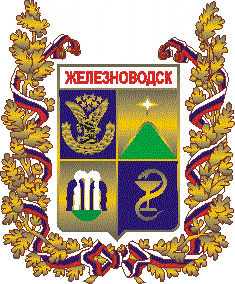 ДУМАгорода–курорта Железноводска Ставропольского краяРЕШЕНИЕг. Железноводск О внесении изменений в Положение о трехсторонней комиссии по регулированию социально-трудовых отношений в городе-курорте Железноводске Ставропольского края, утвержденное решением Думы города-курорта Железноводска Ставропольского края от 29 сентября 2017 года № 121-VВ соответствии со статьей 35 Трудового кодекса Российской Федерации
и Федеральным законом от 06 октября  № 131-ФЗ «Об общих принципах организации местного самоуправления в Российской Федерации», Уставом города-курорта Железноводска Ставропольского края, рассмотрев предложение главы города-курорта Железноводска Ставропольского края
(от 31 мая 2021 года № 26/3773/21), Дума города-курорта Железноводска Ставропольского краяРЕШИЛА:1. Внести в Положение о трехсторонней комиссии по регулированию социально-трудовых отношений в городе-курорте Железноводске Ставропольского края, утвержденное решением Думы города-курорта Железноводска Ставропольского края от 29 сентября 2017 года № 121-V, следующие изменения:1.1. Статью 1 дополнить частью 3 следующего содержания:«3. Комиссия является частью системы социального партнерства Ставропольского края, взаимодействует со Ставропольской краевой трехсторонней комиссией по регулированию социально-трудовых отношений на принципах преемственности принимаемых решений.».1.2. Пункт 2 части 1 статьи 3 изложить в следующей редакции:«2) повышение благосостояния и снижение уровня бедности населения, обеспечение достойных условий труда, в том числе роста реальной заработной платы, занятости трудоспособного населения, сохранение и развитие кадрового потенциала, обеспечение социальных и трудовых гарантий отдельным категориям граждан в связи с особыми условиями работы и проживания, а также социально незащищенным категориям населения, формирование системы мотивации граждан к здоровому образу жизни, включая оздоровление работников и их детей, в городе-курорте Железноводске;».1.3. Пункт 1 части 2 статьи 3 изложить в следующей редакции:«1) ведение коллективных переговоров по разработке проекта и заключению соглашения между органами местного самоуправления города-курорта Железноводска, объединениями профессиональных союзов и работодателей города-курорта Железноводска (далее - территориальное трехстороннее соглашение), а также контроль за его реализацией. Перед принятием Комиссией решения о начале коллективных переговоров по разработке проекта и заключению территориального трехстороннего соглашения стороны профсоюзов и работодателей направляют в управление труда и социальной защиты населения администрации города-курорта Железноводска копии документов, подтверждающих их правомочность (в том числе уставов профсоюзов (объединений профсоюзов), объединений работодателей);».1.4. Часть 2 статьи 3 дополнить пунктом 6.1 следующего содержания:«6.1) проведение конкурсов на лучший коллективный договор среди хозяйствующих субъектов, расположенных на территории города-курорта Железноводска;».1.5. Пункт 12 части 2 статьи 3 изложить в следующей редакции:«12) изучение и распространение опыта социального партнерства, в том числе, на локальном уровне, информирование территориальных отраслевых комиссий по регулированию социально-трудовых отношений, трудовых коллективов, населения города-курорта Железноводска о деятельности Комиссии, в том числе через средства массовой информации, информационно-телекоммуникационную сеть «Интернет».».1.6. Статью 4 изложить в следующей редакции:«Статья 4. Основные права Комиссии1. Комиссия вправе:1) проводить с органами местного самоуправления города-курорта Железноводска в согласованном с ними порядке консультации по вопросам, связанным с разработкой и реализацией социально-экономической политики в городе-курорте Железноводске, вносить органам местного самоуправления города-курорта Железноводска предложения по решению социально-экономических проблем для рассмотрения их с участием представителей объединений профессиональных союзов и объединений работодателей;2) разрабатывать и вносить в органы местного самоуправления города-курорта Железноводска в согласованном с ними порядке предложения о разработке проектов нормативных правовых актов города-курорта Железноводска по вопросам социально-трудовых отношений, занятости населения, оплаты труда, доходов и уровня жизни населения, социальной защиты, охраны и условий труда, социального партнерства, урегулирования коллективных трудовых споров;3) принимать по согласованию с органами местного самоуправления города-курорта Железноводска участие в подготовке и обсуждении проектов нормативных правовых актов в области социально-трудовых отношений, программ социально-экономического развития;4) рассматривать проекты нормативных правовых актов органов местного самоуправления города-курорта Железноводска в области регулирования социально-трудовых отношений и связанных с ними экономических отношений и принимать решения по итогам их рассмотрения;5) обсуждать прогноз социально-экономического развития города-курорта Железноводска и вносить предложения в проект бюджета города-курорта Железноводска на очередной финансовый период;6) осуществлять контроль за выполнением территориального трехстороннего соглашения и решений Комиссии;7) осуществлять взаимодействие с территориальными отраслевыми комиссиями по регулированию социально-трудовых отношений;8) запрашивать и получать от органов местного самоуправления города-курорта Железноводска информацию о социально-экономическом положении в городе-курорте Железноводске, необходимую для ведения коллективных переговоров, подготовки проекта территориального трехстороннего соглашения, организации контроля за его выполнением;9) запрашивать у органов местного самоуправления города-курорта Железноводска, работодателей и профессиональных союзов информацию о заключенных соглашениях, регулирующих социально-трудовые отношения, и коллективных договорах в целях выработки рекомендаций Комиссии по развитию коллективно-договорного регулирования социально-трудовых отношений, организации деятельности территориальных отраслевых комиссий по регулированию социально-трудовых отношений;10) запрашивать у субъектов, осуществляющих хозяйственную деятельность на территории города-курорта Железноводска информацию, необходимую для ведения коллективных переговоров, подготовки проекта территориального трехстороннего соглашения, организации контроля за его выполнением;11) принимать по согласованию с объединениями профессиональных союзов, объединениями работодателей и органами местного самоуправления города-курорта Железноводска участие в проводимых ими заседаниях, на которых рассматриваются вопросы, связанные с регулированием социально-трудовых отношений, а также направлять своих представителей для участия в работе комиссий, образованных этими органами, по вопросам социально-экономической политики, регулирования трудовых отношений;12) приглашать для участия в своих заседаниях представителей объединений профессиональных союзов, объединений работодателей, органов местного самоуправления города-курорта Железноводска, представителей других организаций, не входящих в состав Комиссии;13) создавать в составе Комиссии постоянно действующие рабочие группы (по направлениям) с привлечением представителей объединений профессиональных союзов, объединений работодателей, органов местного самоуправления города-курорта Железноводска, представителей других организаций, не входящих в состав Комиссии;14) с целью изучения в организациях, расположенных на территории города-курорта Железноводска, вопросов реализации соглашений всех уровней и коллективных договоров, мониторинга систем и уровня оплаты труда, предоставления социально-трудовых гарантий работникам, соблюдения условий и охраны труда, выявления неформальных трудовых отношений, по решению Комиссии формировать временные рабочие группы с привлечением представителей объединений профессиональных союзов, объединений работодателей, органов местного самоуправления города-курорта Железноводска, представителей других организаций, не входящих в состав Комиссии;15) принимать участие в проведении городских, краевых, межмуниципальных (зональных) совещаний, конгрессов, семинаров по вопросам социально-трудовых отношений и социального партнерства в согласованном с организаторами указанных мероприятий порядке.2. Реализация Комиссией определенных настоящим Положением прав не препятствует сторонам реализовывать свои права в соответствии с действующим законодательством.».1.7. Часть 2 статьи 5 дополнить абзацем 2 следующего содержания:«Замена членов Комиссии иными лицами для участия в ее заседаниях не допускается.».1.8. Часть 6 статьи 5 изложить в следующей редакции:«6. Сторона Комиссии, не согласная с принятым решением, имеет право на включение особого мнения в протокол заседания Комиссии.».1.9. Статью 5 дополнить частью 7 следующего содержания:«7. Решения Комиссии являются обязательными к выполнению сторонами Комиссии.».1.10. Статью 5 дополнить частью 8 следующего содержания:«8. В исключительных случаях (в случаях введения режима повышенной готовности, режима чрезвычайной ситуации, ограничительных мероприятий (карантина), военного положения, чрезвычайного положения или иных особых мер в соответствии с законодательством Российской Федерации о чрезвычайном положении) заседания Комиссии проводятся в формате видеоконференций или в рабочем порядке, который устанавливается ее регламентом. Решение о выборе формата проведения заседания принимается на совещании координаторов сторон Комиссии.».1.11. В части 6 статьи 7 слова «10 рабочих дней» заменить словами «пяти рабочих дней».1.12. Часть 8 статьи 7 изложить в следующей редакции:«8. По поручению координатора Комиссии в случае его отсутствия координатор одной из сторон может председательствовать на заседании Комиссии.».1.13. Часть 10 статьи 7 изложить в следующей редакции:«10. Координаторы сторон направляют в адрес координатора Комиссии, а также в адрес управления труда и социальной защиты населения администрации города-курорта Железноводска сведения о составе сторон, координаторе и заместителе координатора соответствующей стороны.».1.14. Часть 11 статьи 7 признать утратившей силу.1.15. Статью 8 дополнить частью 2 следующего содержания:«2. Член Комиссии, не согласный с принятым решением, имеет право на включение его особого мнения в протокол заседания Комиссии.».2. Направить настоящее решение главе города-курорта Железноводска Ставропольского края Моисееву Е.И. для подписания и опубликования (обнародования).3. Опубликовать настоящее решение в общественно-политическом еженедельнике «Железноводские ведомости» и разместить на официальном сайте Думы города-курорта Железноводска Ставропольского края и администрации города-курорта Железноводска Ставропольского края в сети Интернет.4. Контроль за исполнением настоящего решения возложить на постоянную комиссию Думы города-курорта Железноводска Ставропольского края по социальной политике и курорту (Паландова) и администрацию города-курорта Железноводска Ставропольского края (Моисеев).5. Настоящее решение вступает в силу после дня его официального опубликования. 25 июня 2021 г.№460-VПредседатель Думыгорода-курорта Железноводска Ставропольского края_______________ А.А. РудаковГлава города-курорта Железноводска Ставропольского края____________________ Е.И. Моисеев